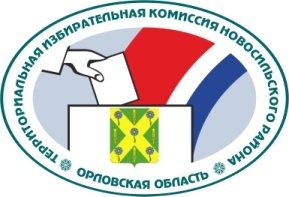 ОРЛОВСКАЯ ОБЛАСТЬТЕРРИТОРИАЛЬНАЯ ИЗБИРАТЕЛЬНАЯ КОМИССИЯНОВОСИЛЬСКОГО РАЙОНАРЕШЕНИЕ           24 августа 2022 г.                                                                       № 20/90г. НовосильВ соответствии с пунктом 10 статьи 24 Федерального закона от 12 июня 2002 года № 67-ФЗ «Об основных гарантиях избирательных прав и права на участие в референдуме граждан Российской Федерации», постановлением Избирательной комиссии Орловской области от 28 июля 2022 года № 11/87-7 «О формах протоколов об итогах голосования, о результатах выборов и сводных таблиц, составляемых избирательными комиссиями при проведении выборов в органы местного самоуправления муниципальных образований на территории Орловской области», постановлением Избирательной комиссии Орловской области от 24 мая 2022 года № 8/56-7 «О возложении исполнения полномочий по подготовке и проведению выборов в органы местного самоуправления, местного референдума на территории Орловской области» территориальная избирательная комиссия Новосильского района  РЕШИЛА:1.  Утвердить следующие формы протоколов и сводных таблиц, составляемых при проведении дополнительных выборов депутатов в органы местного самоуправления муниципальных образований на территории Новосильского района:протокол участковой избирательной комиссии об итогах голосования по одномандатному избирательному округу на избирательном участке (приложение № 1), в случае применения технологии изготовления протоколов участковых комиссий об итогах голосования с машиночитаемым кодом (приложение № 1а);увеличенная форма протокола участковой избирательной комиссии об итогах голосования по одномандатному избирательному округу на избирательном участке (приложение № 2);протокол окружной избирательной комиссии о результатах выборов по одномандатному избирательному округу (приложение № 3);сводная таблица окружной избирательной комиссии о результатах выборов по одномандатному избирательному округу (приложение № 4);увеличенная форма сводной таблицы окружной избирательной комиссии о результатах выборов по одномандатному избирательному округу (приложение № 5).2.  Установить, что изготовление бланков документов (приложения № 1, 2 и 5) для соответствующих избирательных комиссий обеспечивает территориальная избирательная комиссия Новосильского района.3.  Установить, что протоколы и сводные таблицы согласно приложениям № 3 и 4 формируются средствами Государственной автоматизированной системы Российской Федерации «Выборы» на комплексе средств автоматизации территориальной избирательной комиссии Новосильского района.4.  Контроль за исполнением настоящего решения возложить на секретаря территориальной избирательной комиссии Новосильского района.5.  Разместить настоящее решение на сайте территориальной избирательной комиссии Новосильского района в информационно-телекоммуникационной сети «Интернет».Председатель территориальнойизбирательной комиссии 					         Е.А. ХолодоваСекретарь территориальнойизбирательной комиссии      					         Н.В. Абрамкина Приложение № 1 (форма)к решению территориальной избирательной комиссииНовосильского районаот 24 августа 2022 г. № 20/90Приложение № 1а (форма)к решению территориальной избирательной комиссииНовосильского районаот 24 августа 2022 г. № 20/90Приложение № 2 (форма)к решению территориальной избирательной комиссииНовосильского районаот 24 августа 2022 г. № 20/90Приложение № 3 (форма)к решению территориальной избирательной комиссииНовосильского районаот 24 августа 2022 г. № 20/90Экземпляр  № ________________________________________________________________________________________(название выборов)____________________________(дата голосования)ПРОТОКОЛ № 1окружной избирательной комиссии о результатах выборов по одномандатному избирательному округу № ___Приложение № 4 (форма)к решению территориальной избирательной комиссииНовосильского районаот 24 августа 2022 г. № 20/90Приложение № 5 (форма)к решению территориальной избирательной комиссииНовосильского районаот 24 августа 2022 г. № 20/90О формах протоколов об итогах голосования, о результатах выборов и сводных таблиц, составляемых при проведении дополнительных выборов депутатов в органы местного самоуправления муниципальных образований на территории Новосильского районаЭкземпляр  № ________________________________________________________________________________________(название выборов)____________________________(дата голосования)ПРОТОКОЛ № 1участковой избирательной комиссии об итогах голосования 
по одномандатному избирательному округу № ____ИЗБИРАТЕЛЬНЫЙ УЧАСТОК № ________________________________________________________________________________________________________________________________________________________________________________________________________________________________________(адрес помещения для голосования избирательного участка – наименование субъекта Российской Федерации, район, город, район в городе, поселок, село, улица, дом)Участковая избирательная комиссия    установила: Экземпляр  № ________________________________________________________________________________________(название выборов)____________________________(дата голосования)ПРОТОКОЛ № 1участковой избирательной комиссии об итогах голосования 
по одномандатному избирательному округу № ____ИЗБИРАТЕЛЬНЫЙ УЧАСТОК № ________________________________________________________________________________________________________________________________________________________________________________________________________________________________________(адрес помещения для голосования избирательного участка – наименование субъекта Российской Федерации, район, город, район в городе, поселок, село, улица, дом)Участковая избирательная комиссия    установила: Экземпляр  № ________________________________________________________________________________________(название выборов)____________________________(дата голосования)ПРОТОКОЛ № 1участковой избирательной комиссии об итогах голосования 
по одномандатному избирательному округу № ____ИЗБИРАТЕЛЬНЫЙ УЧАСТОК № ________________________________________________________________________________________________________________________________________________________________________________________________________________________________________(адрес помещения для голосования избирательного участка – наименование субъекта Российской Федерации, район, город, район в городе, поселок, село, улица, дом)Участковая избирательная комиссия    установила: Экземпляр  № ________________________________________________________________________________________(название выборов)____________________________(дата голосования)ПРОТОКОЛ № 1участковой избирательной комиссии об итогах голосования 
по одномандатному избирательному округу № ____ИЗБИРАТЕЛЬНЫЙ УЧАСТОК № ________________________________________________________________________________________________________________________________________________________________________________________________________________________________________(адрес помещения для голосования избирательного участка – наименование субъекта Российской Федерации, район, город, район в городе, поселок, село, улица, дом)Участковая избирательная комиссия    установила: Экземпляр  № ________________________________________________________________________________________(название выборов)____________________________(дата голосования)ПРОТОКОЛ № 1участковой избирательной комиссии об итогах голосования 
по одномандатному избирательному округу № ____ИЗБИРАТЕЛЬНЫЙ УЧАСТОК № ________________________________________________________________________________________________________________________________________________________________________________________________________________________________________(адрес помещения для голосования избирательного участка – наименование субъекта Российской Федерации, район, город, район в городе, поселок, село, улица, дом)Участковая избирательная комиссия    установила: Экземпляр  № ________________________________________________________________________________________(название выборов)____________________________(дата голосования)ПРОТОКОЛ № 1участковой избирательной комиссии об итогах голосования 
по одномандатному избирательному округу № ____ИЗБИРАТЕЛЬНЫЙ УЧАСТОК № ________________________________________________________________________________________________________________________________________________________________________________________________________________________________________(адрес помещения для голосования избирательного участка – наименование субъекта Российской Федерации, район, город, район в городе, поселок, село, улица, дом)Участковая избирательная комиссия    установила: Экземпляр  № ________________________________________________________________________________________(название выборов)____________________________(дата голосования)ПРОТОКОЛ № 1участковой избирательной комиссии об итогах голосования 
по одномандатному избирательному округу № ____ИЗБИРАТЕЛЬНЫЙ УЧАСТОК № ________________________________________________________________________________________________________________________________________________________________________________________________________________________________________(адрес помещения для голосования избирательного участка – наименование субъекта Российской Федерации, район, город, район в городе, поселок, село, улица, дом)Участковая избирательная комиссия    установила: Экземпляр  № ________________________________________________________________________________________(название выборов)____________________________(дата голосования)ПРОТОКОЛ № 1участковой избирательной комиссии об итогах голосования 
по одномандатному избирательному округу № ____ИЗБИРАТЕЛЬНЫЙ УЧАСТОК № ________________________________________________________________________________________________________________________________________________________________________________________________________________________________________(адрес помещения для голосования избирательного участка – наименование субъекта Российской Федерации, район, город, район в городе, поселок, село, улица, дом)Участковая избирательная комиссия    установила: Экземпляр  № ________________________________________________________________________________________(название выборов)____________________________(дата голосования)ПРОТОКОЛ № 1участковой избирательной комиссии об итогах голосования 
по одномандатному избирательному округу № ____ИЗБИРАТЕЛЬНЫЙ УЧАСТОК № ________________________________________________________________________________________________________________________________________________________________________________________________________________________________________(адрес помещения для голосования избирательного участка – наименование субъекта Российской Федерации, район, город, район в городе, поселок, село, улица, дом)Участковая избирательная комиссия    установила: Экземпляр  № ________________________________________________________________________________________(название выборов)____________________________(дата голосования)ПРОТОКОЛ № 1участковой избирательной комиссии об итогах голосования 
по одномандатному избирательному округу № ____ИЗБИРАТЕЛЬНЫЙ УЧАСТОК № ________________________________________________________________________________________________________________________________________________________________________________________________________________________________________(адрес помещения для голосования избирательного участка – наименование субъекта Российской Федерации, район, город, район в городе, поселок, село, улица, дом)Участковая избирательная комиссия    установила: Экземпляр  № ________________________________________________________________________________________(название выборов)____________________________(дата голосования)ПРОТОКОЛ № 1участковой избирательной комиссии об итогах голосования 
по одномандатному избирательному округу № ____ИЗБИРАТЕЛЬНЫЙ УЧАСТОК № ________________________________________________________________________________________________________________________________________________________________________________________________________________________________________(адрес помещения для голосования избирательного участка – наименование субъекта Российской Федерации, район, город, район в городе, поселок, село, улица, дом)Участковая избирательная комиссия    установила: Экземпляр  № ________________________________________________________________________________________(название выборов)____________________________(дата голосования)ПРОТОКОЛ № 1участковой избирательной комиссии об итогах голосования 
по одномандатному избирательному округу № ____ИЗБИРАТЕЛЬНЫЙ УЧАСТОК № ________________________________________________________________________________________________________________________________________________________________________________________________________________________________________(адрес помещения для голосования избирательного участка – наименование субъекта Российской Федерации, район, город, район в городе, поселок, село, улица, дом)Участковая избирательная комиссия    установила: Экземпляр  № ________________________________________________________________________________________(название выборов)____________________________(дата голосования)ПРОТОКОЛ № 1участковой избирательной комиссии об итогах голосования 
по одномандатному избирательному округу № ____ИЗБИРАТЕЛЬНЫЙ УЧАСТОК № ________________________________________________________________________________________________________________________________________________________________________________________________________________________________________(адрес помещения для голосования избирательного участка – наименование субъекта Российской Федерации, район, город, район в городе, поселок, село, улица, дом)Участковая избирательная комиссия    установила: Экземпляр  № ________________________________________________________________________________________(название выборов)____________________________(дата голосования)ПРОТОКОЛ № 1участковой избирательной комиссии об итогах голосования 
по одномандатному избирательному округу № ____ИЗБИРАТЕЛЬНЫЙ УЧАСТОК № ________________________________________________________________________________________________________________________________________________________________________________________________________________________________________(адрес помещения для голосования избирательного участка – наименование субъекта Российской Федерации, район, город, район в городе, поселок, село, улица, дом)Участковая избирательная комиссия    установила: Экземпляр  № ________________________________________________________________________________________(название выборов)____________________________(дата голосования)ПРОТОКОЛ № 1участковой избирательной комиссии об итогах голосования 
по одномандатному избирательному округу № ____ИЗБИРАТЕЛЬНЫЙ УЧАСТОК № ________________________________________________________________________________________________________________________________________________________________________________________________________________________________________(адрес помещения для голосования избирательного участка – наименование субъекта Российской Федерации, район, город, район в городе, поселок, село, улица, дом)Участковая избирательная комиссия    установила: 1Число избирателей, внесенных в список на момент окончания голосованияЧисло избирателей, внесенных в список на момент окончания голосованияЧисло избирателей, внесенных в список на момент окончания голосованияЧисло избирателей, внесенных в список на момент окончания голосованияЧисло избирателей, внесенных в список на момент окончания голосования2Число  бюллетеней, полученных участковой комиссиейЧисло  бюллетеней, полученных участковой комиссиейЧисло  бюллетеней, полученных участковой комиссиейЧисло  бюллетеней, полученных участковой комиссиейЧисло  бюллетеней, полученных участковой комиссией3Число  бюллетеней, выданных избирателям, проголосовавшим досрочноЧисло  бюллетеней, выданных избирателям, проголосовавшим досрочноЧисло  бюллетеней, выданных избирателям, проголосовавшим досрочноЧисло  бюллетеней, выданных избирателям, проголосовавшим досрочноЧисло  бюллетеней, выданных избирателям, проголосовавшим досрочно4Число  бюллетеней, выданных избирателям в помещении для голосования в день голосованияЧисло  бюллетеней, выданных избирателям в помещении для голосования в день голосованияЧисло  бюллетеней, выданных избирателям в помещении для голосования в день голосованияЧисло  бюллетеней, выданных избирателям в помещении для голосования в день голосованияЧисло  бюллетеней, выданных избирателям в помещении для голосования в день голосования5Число  бюллетеней, выданных избирателям, проголосовавшим вне помещения для голосования в день голосованияЧисло  бюллетеней, выданных избирателям, проголосовавшим вне помещения для голосования в день голосованияЧисло  бюллетеней, выданных избирателям, проголосовавшим вне помещения для голосования в день голосованияЧисло  бюллетеней, выданных избирателям, проголосовавшим вне помещения для голосования в день голосованияЧисло  бюллетеней, выданных избирателям, проголосовавшим вне помещения для голосования в день голосования6Число  погашенных бюллетенейЧисло  погашенных бюллетенейЧисло  погашенных бюллетенейЧисло  погашенных бюллетенейЧисло  погашенных бюллетеней7Число  бюллетеней, содержащихся в переносных ящиках для голосованияЧисло  бюллетеней, содержащихся в переносных ящиках для голосованияЧисло  бюллетеней, содержащихся в переносных ящиках для голосованияЧисло  бюллетеней, содержащихся в переносных ящиках для голосованияЧисло  бюллетеней, содержащихся в переносных ящиках для голосования8Число  бюллетеней, содержащихся в стационарных ящиках для голосованияЧисло  бюллетеней, содержащихся в стационарных ящиках для голосованияЧисло  бюллетеней, содержащихся в стационарных ящиках для голосованияЧисло  бюллетеней, содержащихся в стационарных ящиках для голосованияЧисло  бюллетеней, содержащихся в стационарных ящиках для голосования9Число  недействительных бюллетенейЧисло  недействительных бюллетенейЧисло  недействительных бюллетенейЧисло  недействительных бюллетенейЧисло  недействительных бюллетеней10Число  действительных бюллетенейЧисло  действительных бюллетенейЧисло  действительных бюллетенейЧисло  действительных бюллетенейЧисло  действительных бюллетеней10аЧисло  утраченных бюллетенейЧисло  утраченных бюллетенейЧисло  утраченных бюллетенейЧисло  утраченных бюллетенейЧисло  утраченных бюллетеней10бЧисло  бюллетеней, не учтенных при полученииЧисло  бюллетеней, не учтенных при полученииЧисло  бюллетеней, не учтенных при полученииЧисло  бюллетеней, не учтенных при полученииЧисло  бюллетеней, не учтенных при полученииФамилии, имена и отчества внесенных в избирательный бюллетень зарегистрированных кандидатовФамилии, имена и отчества внесенных в избирательный бюллетень зарегистрированных кандидатовФамилии, имена и отчества внесенных в избирательный бюллетень зарегистрированных кандидатовФамилии, имена и отчества внесенных в избирательный бюллетень зарегистрированных кандидатовФамилии, имена и отчества внесенных в избирательный бюллетень зарегистрированных кандидатовФамилии, имена и отчества внесенных в избирательный бюллетень зарегистрированных кандидатовЧисло голосов избирателей, поданных 
за каждого зарегистрированного кандидатаЧисло голосов избирателей, поданных 
за каждого зарегистрированного кандидатаЧисло голосов избирателей, поданных 
за каждого зарегистрированного кандидатаЧисло голосов избирателей, поданных 
за каждого зарегистрированного кандидатаЧисло голосов избирателей, поданных 
за каждого зарегистрированного кандидатаЧисло голосов избирателей, поданных 
за каждого зарегистрированного кандидатаЧисло голосов избирателей, поданных 
за каждого зарегистрированного кандидатаЧисло голосов избирателей, поданных 
за каждого зарегистрированного кандидатаЧисло голосов избирателей, поданных 
за каждого зарегистрированного кандидата1112131415…Сведения о количестве поступивших в участковую 
комиссию в день голосования и до окончания подсчета голосов избирателей жалоб (заявлений), прилагаемых к протоколуСведения о количестве поступивших в участковую 
комиссию в день голосования и до окончания подсчета голосов избирателей жалоб (заявлений), прилагаемых к протоколуСведения о количестве поступивших в участковую 
комиссию в день голосования и до окончания подсчета голосов избирателей жалоб (заявлений), прилагаемых к протоколуСведения о количестве поступивших в участковую 
комиссию в день голосования и до окончания подсчета голосов избирателей жалоб (заявлений), прилагаемых к протоколуСведения о количестве поступивших в участковую 
комиссию в день голосования и до окончания подсчета голосов избирателей жалоб (заявлений), прилагаемых к протоколуСведения о количестве поступивших в участковую 
комиссию в день голосования и до окончания подсчета голосов избирателей жалоб (заявлений), прилагаемых к протоколуПредседатель участковой избирательной комиссииПредседатель участковой избирательной комиссииПредседатель участковой избирательной комиссииПредседатель участковой избирательной комиссииЗаместитель председателя комиссииЗаместитель председателя комиссииЗаместитель председателя комиссииЗаместитель председателя комиссии(фамилия, инициалы)(фамилия, инициалы)(фамилия, инициалы)(фамилия, инициалы)(фамилия, инициалы)(подпись либо причина отсутствия, 
отметка об особом мнении)(подпись либо причина отсутствия, 
отметка об особом мнении)(подпись либо причина отсутствия, 
отметка об особом мнении)Секретарь комиссииСекретарь комиссииСекретарь комиссииСекретарь комиссииЧлены комиссииЧлены комиссииЧлены комиссииЧлены комиссииМПМППротокол подписан «_____» ____________ 20__ годаПротокол подписан «_____» ____________ 20__ годаПротокол подписан «_____» ____________ 20__ годаПротокол подписан «_____» ____________ 20__ годаПротокол подписан «_____» ____________ 20__ годаПротокол подписан «_____» ____________ 20__ годаПротокол подписан «_____» ____________ 20__ годаПротокол подписан «_____» ____________ 20__ годав _____ часов ______ минутв _____ часов ______ минутв _____ часов ______ минутв _____ часов ______ минутЭкземпляр  № ________________________________________________________________________________________(название выборов)____________________________(дата голосования)ПРОТОКОЛ № 1участковой избирательной комиссии об итогах голосования 
по одномандатному избирательному округу № ____ИЗБИРАТЕЛЬНЫЙ УЧАСТОК № ___________________________________________________________________________________________________________________ (адрес помещения для голосования избирательного участка – наименование субъекта Российской Федерации, район, город, район в городе, поселок, село, улица, дом)Участковая избирательная комиссия    установила: Экземпляр  № ________________________________________________________________________________________(название выборов)____________________________(дата голосования)ПРОТОКОЛ № 1участковой избирательной комиссии об итогах голосования 
по одномандатному избирательному округу № ____ИЗБИРАТЕЛЬНЫЙ УЧАСТОК № ___________________________________________________________________________________________________________________ (адрес помещения для голосования избирательного участка – наименование субъекта Российской Федерации, район, город, район в городе, поселок, село, улица, дом)Участковая избирательная комиссия    установила: Экземпляр  № ________________________________________________________________________________________(название выборов)____________________________(дата голосования)ПРОТОКОЛ № 1участковой избирательной комиссии об итогах голосования 
по одномандатному избирательному округу № ____ИЗБИРАТЕЛЬНЫЙ УЧАСТОК № ___________________________________________________________________________________________________________________ (адрес помещения для голосования избирательного участка – наименование субъекта Российской Федерации, район, город, район в городе, поселок, село, улица, дом)Участковая избирательная комиссия    установила: Экземпляр  № ________________________________________________________________________________________(название выборов)____________________________(дата голосования)ПРОТОКОЛ № 1участковой избирательной комиссии об итогах голосования 
по одномандатному избирательному округу № ____ИЗБИРАТЕЛЬНЫЙ УЧАСТОК № ___________________________________________________________________________________________________________________ (адрес помещения для голосования избирательного участка – наименование субъекта Российской Федерации, район, город, район в городе, поселок, село, улица, дом)Участковая избирательная комиссия    установила: 1Число избирателей, внесенных в список на момент окончания голосования2Число  бюллетеней, полученных участковой комиссией3Число  бюллетеней, выданных избирателям, проголосовавшим досрочно4Число  бюллетеней, выданных избирателям в помещении для голосования в день голосования5Число  бюллетеней, выданных избирателям, проголосовавшим вне помещения для голосования в день голосования6Число  погашенных бюллетеней7Число  бюллетеней, содержащихся в переносных ящиках для голосования8Число  бюллетеней, содержащихся в стационарных ящиках для голосования9Число  недействительных бюллетеней10Число  действительных бюллетеней10аЧисло  утраченных бюллетеней10бЧисло  бюллетеней, не учтенных при полученииФамилии, имена и отчества внесенных в избирательный бюллетень зарегистрированных кандидатовФамилии, имена и отчества внесенных в избирательный бюллетень зарегистрированных кандидатовЧисло голосов избирателей, поданных 
за каждого зарегистрированного кандидатаЧисло голосов избирателей, поданных 
за каждого зарегистрированного кандидата1112131415…Сведения о количестве поступивших в участковую 
комиссию в день голосования и до окончания подсчета голосов избирателей жалоб (заявлений), прилагаемых к протоколуСведения о количестве поступивших в участковую 
комиссию в день голосования и до окончания подсчета голосов избирателей жалоб (заявлений), прилагаемых к протоколу10число действительных бюллетенейчисло действительных бюллетенейчисло действительных бюллетенейчисло действительных бюллетенейчисло действительных бюллетенейчисло действительных бюллетенейчисло действительных бюллетенейчисло действительных бюллетенейчисло действительных бюллетенейчисло действительных бюллетенейчисло действительных бюллетенейчисло действительных бюллетеней10жчисло утраченных бюллетенейчисло утраченных бюллетенейчисло утраченных бюллетенейчисло утраченных бюллетенейчисло утраченных бюллетенейчисло утраченных бюллетенейчисло утраченных бюллетеней10зчисло бюллетеней, не учтенных при получениичисло бюллетеней, не учтенных при получениичисло бюллетеней, не учтенных при получениичисло бюллетеней, не учтенных при получениичисло бюллетеней, не учтенных при получениичисло бюллетеней, не учтенных при получениичисло бюллетеней, не учтенных при полученииФамилии, имена и отчества внесенных 
в избирательный бюллетень 
зарегистрированных кандидатовФамилии, имена и отчества внесенных 
в избирательный бюллетень 
зарегистрированных кандидатовФамилии, имена и отчества внесенных 
в избирательный бюллетень 
зарегистрированных кандидатовФамилии, имена и отчества внесенных 
в избирательный бюллетень 
зарегистрированных кандидатовФамилии, имена и отчества внесенных 
в избирательный бюллетень 
зарегистрированных кандидатовФамилии, имена и отчества внесенных 
в избирательный бюллетень 
зарегистрированных кандидатовФамилии, имена и отчества внесенных 
в избирательный бюллетень 
зарегистрированных кандидатовФамилии, имена и отчества внесенных 
в избирательный бюллетень 
зарегистрированных кандидатовЧисло голосов избирателей, поданных 
за каждого зарегистрированного кандидатаЧисло голосов избирателей, поданных 
за каждого зарегистрированного кандидатаЧисло голосов избирателей, поданных 
за каждого зарегистрированного кандидатаЧисло голосов избирателей, поданных 
за каждого зарегистрированного кандидатаЧисло голосов избирателей, поданных 
за каждого зарегистрированного кандидатаЧисло голосов избирателей, поданных 
за каждого зарегистрированного кандидата111213141516Сведения о количестве поступивших в участковую 
избирательную комиссию в день голосования и до окончания подсчета голосов избирателей жалоб (заявлений), прилагаемых к протоколуСведения о количестве поступивших в участковую 
избирательную комиссию в день голосования и до окончания подсчета голосов избирателей жалоб (заявлений), прилагаемых к протоколуСведения о количестве поступивших в участковую 
избирательную комиссию в день голосования и до окончания подсчета голосов избирателей жалоб (заявлений), прилагаемых к протоколуСведения о количестве поступивших в участковую 
избирательную комиссию в день голосования и до окончания подсчета голосов избирателей жалоб (заявлений), прилагаемых к протоколуСведения о количестве поступивших в участковую 
избирательную комиссию в день голосования и до окончания подсчета голосов избирателей жалоб (заявлений), прилагаемых к протоколуСведения о количестве поступивших в участковую 
избирательную комиссию в день голосования и до окончания подсчета голосов избирателей жалоб (заявлений), прилагаемых к протоколуСведения о количестве поступивших в участковую 
избирательную комиссию в день голосования и до окончания подсчета голосов избирателей жалоб (заявлений), прилагаемых к протоколуСведения о количестве поступивших в участковую 
избирательную комиссию в день голосования и до окончания подсчета голосов избирателей жалоб (заявлений), прилагаемых к протоколуСведения о количестве поступивших в участковую 
избирательную комиссию в день голосования и до окончания подсчета голосов избирателей жалоб (заявлений), прилагаемых к протоколуСведения о количестве поступивших в участковую 
избирательную комиссию в день голосования и до окончания подсчета голосов избирателей жалоб (заявлений), прилагаемых к протоколуСведения о количестве поступивших в участковую 
избирательную комиссию в день голосования и до окончания подсчета голосов избирателей жалоб (заявлений), прилагаемых к протоколуСведения о количестве поступивших в участковую 
избирательную комиссию в день голосования и до окончания подсчета голосов избирателей жалоб (заявлений), прилагаемых к протоколуСведения о количестве поступивших в участковую 
избирательную комиссию в день голосования и до окончания подсчета голосов избирателей жалоб (заявлений), прилагаемых к протоколуСведения о количестве поступивших в участковую 
избирательную комиссию в день голосования и до окончания подсчета голосов избирателей жалоб (заявлений), прилагаемых к протоколуСведения о количестве поступивших в участковую 
избирательную комиссию в день голосования и до окончания подсчета голосов избирателей жалоб (заявлений), прилагаемых к протоколуСведения о количестве поступивших в участковую 
избирательную комиссию в день голосования и до окончания подсчета голосов избирателей жалоб (заявлений), прилагаемых к протоколуПредседатель участковой избирательной комиссииПредседатель участковой избирательной комиссииПредседатель участковой избирательной комиссииПредседатель участковой избирательной комиссииПредседатель участковой избирательной комиссииЗаместитель председателя комиссииЗаместитель председателя комиссииЗаместитель председателя комиссииЗаместитель председателя комиссииЗаместитель председателя комиссии(фамилия, инициалы)                         МП     (фамилия, инициалы)                         МП     (фамилия, инициалы)                         МП     (фамилия, инициалы)                         МП     (фамилия, инициалы)                         МП     (подпись либо причина отсутствия, отметка об особом мнении)(подпись либо причина отсутствия, отметка об особом мнении)(подпись либо причина отсутствия, отметка об особом мнении)Секретарь комиссииСекретарь комиссииСекретарь комиссииСекретарь комиссииСекретарь комиссииЧлены комиссии:Члены комиссии:Члены комиссии:Члены комиссии:Члены комиссии:Место для размещения Qr-кодаМесто для размещения Qr-кодаМесто для размещения Qr-кодаМесто для размещения Qr-кодаМесто для размещения Qr-кодаМесто для размещения Qr-кодаМесто для размещения Qr-кодаМесто для размещения Qr-кодаМесто для размещения Qr-кодаМесто для размещения Qr-кодаПротокол подписан «_____» ____________ 20__ годаПротокол подписан «_____» ____________ 20__ годаПротокол подписан «_____» ____________ 20__ годаПротокол подписан «_____» ____________ 20__ годаПротокол подписан «_____» ____________ 20__ годаПротокол подписан «_____» ____________ 20__ годаПротокол подписан «_____» ____________ 20__ годаПротокол подписан «_____» ____________ 20__ годав _____часов ______минутв _____часов ______минутв _____часов ______минутв _____часов ______минут____________________________________________________________________________________(название выборов)____________________________(дата голосования)ПРОТОКОЛ № 1участковой избирательной комиссии об итогах голосования по одномандатному избирательному округу № __(увеличенная форма)ИЗБИРАТЕЛЬНЫЙ УЧАСТОК № _______________________________________________________________________________________________________________________________________(адрес помещения для голосования избирательного участка – наименование субъекта Российской Федерации, район, город, район в городе, поселок, село, улица, дом)Участковая избирательная комиссия    установила: ____________________________________________________________________________________(название выборов)____________________________(дата голосования)ПРОТОКОЛ № 1участковой избирательной комиссии об итогах голосования по одномандатному избирательному округу № __(увеличенная форма)ИЗБИРАТЕЛЬНЫЙ УЧАСТОК № _______________________________________________________________________________________________________________________________________(адрес помещения для голосования избирательного участка – наименование субъекта Российской Федерации, район, город, район в городе, поселок, село, улица, дом)Участковая избирательная комиссия    установила: ____________________________________________________________________________________(название выборов)____________________________(дата голосования)ПРОТОКОЛ № 1участковой избирательной комиссии об итогах голосования по одномандатному избирательному округу № __(увеличенная форма)ИЗБИРАТЕЛЬНЫЙ УЧАСТОК № _______________________________________________________________________________________________________________________________________(адрес помещения для голосования избирательного участка – наименование субъекта Российской Федерации, район, город, район в городе, поселок, село, улица, дом)Участковая избирательная комиссия    установила: ____________________________________________________________________________________(название выборов)____________________________(дата голосования)ПРОТОКОЛ № 1участковой избирательной комиссии об итогах голосования по одномандатному избирательному округу № __(увеличенная форма)ИЗБИРАТЕЛЬНЫЙ УЧАСТОК № _______________________________________________________________________________________________________________________________________(адрес помещения для голосования избирательного участка – наименование субъекта Российской Федерации, район, город, район в городе, поселок, село, улица, дом)Участковая избирательная комиссия    установила: ____________________________________________________________________________________(название выборов)____________________________(дата голосования)ПРОТОКОЛ № 1участковой избирательной комиссии об итогах голосования по одномандатному избирательному округу № __(увеличенная форма)ИЗБИРАТЕЛЬНЫЙ УЧАСТОК № _______________________________________________________________________________________________________________________________________(адрес помещения для голосования избирательного участка – наименование субъекта Российской Федерации, район, город, район в городе, поселок, село, улица, дом)Участковая избирательная комиссия    установила: ____________________________________________________________________________________(название выборов)____________________________(дата голосования)ПРОТОКОЛ № 1участковой избирательной комиссии об итогах голосования по одномандатному избирательному округу № __(увеличенная форма)ИЗБИРАТЕЛЬНЫЙ УЧАСТОК № _______________________________________________________________________________________________________________________________________(адрес помещения для голосования избирательного участка – наименование субъекта Российской Федерации, район, город, район в городе, поселок, село, улица, дом)Участковая избирательная комиссия    установила: ____________________________________________________________________________________(название выборов)____________________________(дата голосования)ПРОТОКОЛ № 1участковой избирательной комиссии об итогах голосования по одномандатному избирательному округу № __(увеличенная форма)ИЗБИРАТЕЛЬНЫЙ УЧАСТОК № _______________________________________________________________________________________________________________________________________(адрес помещения для голосования избирательного участка – наименование субъекта Российской Федерации, район, город, район в городе, поселок, село, улица, дом)Участковая избирательная комиссия    установила: 1Число избирателей, внесенных в список на момент окончания голосования2Число  бюллетеней, полученных участковой комиссией3Число  бюллетеней, выданных избирателям, проголосовавшим досрочно4Число  бюллетеней, выданных избирателям в помещении для голосования в день голосования5Число  бюллетеней, выданных избирателям, проголосовавшим вне помещения для голосования в день голосования6Число  погашенных бюллетеней7Число  бюллетеней, содержащихся в переносных ящиках для голосования8Число  бюллетеней, содержащихся в стационарных ящиках для голосования9Число  недействительных бюллетеней10Число  действительных бюллетеней10аЧисло  утраченных бюллетеней10бЧисло  бюллетеней, не учтенных при полученииФамилии, имена и отчества внесенных в избирательный бюллетень зарегистрированных кандидатовФамилии, имена и отчества внесенных в избирательный бюллетень зарегистрированных кандидатовЧисло голосов избирателей, поданных 
за каждого зарегистрированного кандидатаЧисло голосов избирателей, поданных 
за каждого зарегистрированного кандидатаЧисло голосов избирателей, поданных 
за каждого зарегистрированного кандидатаЧисло голосов избирателей, поданных 
за каждого зарегистрированного кандидатаЧисло голосов избирателей, поданных 
за каждого зарегистрированного кандидата1112131415…Сведения о количестве поступивших в участковую 
комиссию в день голосования и до окончания подсчета голосов избирателей жалоб (заявлений), прилагаемых к протоколуСведения о количестве поступивших в участковую 
комиссию в день голосования и до окончания подсчета голосов избирателей жалоб (заявлений), прилагаемых к протоколуЧисло участковых избирательных комиссий на соответствующей территорииЧисло поступивших протоколов № 1 участковых избирательных комиссий 
об итогах голосования, на основании которых составлен протокол № 1 окружной избирательной комиссии о результатах выборовЧисло избирательных участков, итоги голосования на которых были признаны недействительнымиСуммарное число избирателей, включенных в списки избирателей на момент окончания голосования на избирательных участках, итоги голосования на которых были признаны недействительнымиПосле предварительной проверки правильности составления протоколов № 1 участковых избирательных комиссий об итогах голосования окружная избирательная комиссия путем суммирования данных, содержащихся в указанных протоколах участковых избирательных комиссий,   определила:После предварительной проверки правильности составления протоколов № 1 участковых избирательных комиссий об итогах голосования окружная избирательная комиссия путем суммирования данных, содержащихся в указанных протоколах участковых избирательных комиссий,   определила:После предварительной проверки правильности составления протоколов № 1 участковых избирательных комиссий об итогах голосования окружная избирательная комиссия путем суммирования данных, содержащихся в указанных протоколах участковых избирательных комиссий,   определила:11Число избирателей, внесенных в список на момент окончания голосования22Число бюллетеней, полученных участковой комиссией33Число бюллетеней, выданных избирателям, проголосовавшим досрочно44Число бюллетеней, выданных избирателям в помещении для голосования в день голосования55Число бюллетеней, выданных избирателям, проголосовавшим вне помещения для голосования в день голосования66Число погашенных бюллетеней77Число бюллетеней, содержащихся в переносных ящиках для голосования88Число бюллетеней, содержащихся в стационарных ящиках для голосования99Число недействительных бюллетеней1010Число действительных бюллетеней10а10аЧисло утраченных бюллетеней10б10бЧисло бюллетеней, не учтенных при полученииФамилии, имена и отчества внесенных в избирательный бюллетень зарегистрированных кандидатовФамилии, имена и отчества внесенных в избирательный бюллетень зарегистрированных кандидатовФамилии, имена и отчества внесенных в избирательный бюллетень зарегистрированных кандидатовЧисло голосов избирателей, поданных за каждого зарегистрированного кандидатаЧисло голосов избирателей, поданных за каждого зарегистрированного кандидатаЧисло голосов избирателей, поданных за каждого зарегистрированного кандидатаЧисло голосов избирателей, поданных за каждого зарегистрированного кандидата1112131415…Председатель окружной избирательной комиссииПредседатель окружной избирательной комиссииПредседатель окружной избирательной комиссииЗаместитель председателя комиссииЗаместитель председателя комиссииЗаместитель председателя комиссии(фамилия, инициалы)(подпись либо причина отсутствия, 
отметка об особом мнении)(подпись либо причина отсутствия, 
отметка об особом мнении)Секретарь комиссииСекретарь комиссииСекретарь комиссииЧлены комиссии:Члены комиссии:Члены комиссии: МППротокол подписан "____" ____________ 20___ годаПротокол подписан "____" ____________ 20___ годаПротокол подписан "____" ____________ 20___ годаПротокол подписан "____" ____________ 20___ годаПротокол подписан "____" ____________ 20___ годав _____ часов ______ минутЭкземпляр № ______Лист № _____ Лист № _____ Всего листов _____Всего листов _________________________________________________________________________________________(название выборов)____________________________(дата голосования)СВОДНАЯ ТАБЛИЦА № 1окружной избирательной комиссии о результатах выборов по одномандатному избирательному округу № _______________________________________________________________________________________(название выборов)____________________________(дата голосования)СВОДНАЯ ТАБЛИЦА № 1окружной избирательной комиссии о результатах выборов по одномандатному избирательному округу № _______________________________________________________________________________________(название выборов)____________________________(дата голосования)СВОДНАЯ ТАБЛИЦА № 1окружной избирательной комиссии о результатах выборов по одномандатному избирательному округу № _______________________________________________________________________________________(название выборов)____________________________(дата голосования)СВОДНАЯ ТАБЛИЦА № 1окружной избирательной комиссии о результатах выборов по одномандатному избирательному округу № _______________________________________________________________________________________(название выборов)____________________________(дата голосования)СВОДНАЯ ТАБЛИЦА № 1окружной избирательной комиссии о результатах выборов по одномандатному избирательному округу № _______________________________________________________________________________________(название выборов)____________________________(дата голосования)СВОДНАЯ ТАБЛИЦА № 1окружной избирательной комиссии о результатах выборов по одномандатному избирательному округу № ___Число участковых избирательных комиссий на соответствующей территорииЧисло участковых избирательных комиссий на соответствующей территорииЧисло участковых избирательных комиссий на соответствующей территорииЧисло поступивших протоколов № 1 участковых избирательных комиссий об итогах голосования, на основании которых составлен протокол № 1 окружной избирательной комиссии о результатах выборовЧисло поступивших протоколов № 1 участковых избирательных комиссий об итогах голосования, на основании которых составлен протокол № 1 окружной избирательной комиссии о результатах выборовЧисло поступивших протоколов № 1 участковых избирательных комиссий об итогах голосования, на основании которых составлен протокол № 1 окружной избирательной комиссии о результатах выборовЧисло избирательных участков, итоги голосования на которых были признаны недействительнымиЧисло избирательных участков, итоги голосования на которых были признаны недействительнымиЧисло избирательных участков, итоги голосования на которых были признаны недействительнымиСуммарное число избирателей, включенных в списки избирателей на момент окончания голосования на избирательных участках, итоги голосования на которых были признаны недействительнымиСуммарное число избирателей, включенных в списки избирателей на момент окончания голосования на избирательных участках, итоги голосования на которых были признаны недействительнымиСуммарное число избирателей, включенных в списки избирателей на момент окончания голосования на избирательных участках, итоги голосования на которых были признаны недействительнымиДанные протоколов
участковых избирательных комиссий Данные протоколов
участковых избирательных комиссий __________(номер участка)__________(номер участка)__________(номер участка)__________(номер участка)__________(номер участка)__________(номер участка)Итого1Число избирателей, внесенных в список на момент окончания голосования2Число бюллетеней, полученных участковой комиссией3Число бюллетеней, выданных избирателям, проголосовавшим досрочно4Число бюллетеней, выданных избирателям в помещении для голосования в день голосования5Число бюллетеней, выданных избирателям, проголосовавшим вне помещения для голосования в день голосования6Число погашенных бюллетеней7Число бюллетеней, содержащихся в переносных ящиках для голосования8Число бюллетеней, содержащихся в стационарных ящиках для голосования9Число недействительных бюллетеней10Число действительных бюллетеней10аЧисло утраченных бюллетеней10бЧисло бюллетеней, не учтенных при полученииФамилии, имена, отчества внесенных в избирательный 
бюллетень зарегистрированных кандидатовФамилии, имена, отчества внесенных в избирательный 
бюллетень зарегистрированных кандидатовЧисло голосов избирателей, 
поданных за каждого зарегистрированного кандидатаЧисло голосов избирателей, 
поданных за каждого зарегистрированного кандидатаЧисло голосов избирателей, 
поданных за каждого зарегистрированного кандидатаЧисло голосов избирателей, 
поданных за каждого зарегистрированного кандидатаЧисло голосов избирателей, 
поданных за каждого зарегистрированного кандидатаЧисло голосов избирателей, 
поданных за каждого зарегистрированного кандидатаЧисло голосов избирателей, 
поданных за каждого зарегистрированного кандидата1112131415…Председатель  окружной избирательной комиссииПредседатель  окружной избирательной комиссииПредседатель  окружной избирательной комиссииПредседатель  окружной избирательной комиссии(фамилия, инициалы)(подпись)(подпись)Секретарь комиссииСекретарь комиссииСекретарь комиссииСекретарь комиссии(фамилия, инициалы)(подпись)(подпись)МПМПСводная таблица составлена  "_____" __________________ 20__ годаСводная таблица составлена  "_____" __________________ 20__ годаСводная таблица составлена  "_____" __________________ 20__ годаСводная таблица составлена  "_____" __________________ 20__ годаСводная таблица составлена  "_____" __________________ 20__ годаПримечание.Графа "Итого" заполняется только на последнем листе сводной таблицы.Графа "Итого" заполняется только на последнем листе сводной таблицы.Графа "Итого" заполняется только на последнем листе сводной таблицы.Графа "Итого" заполняется только на последнем листе сводной таблицы.Графа "Итого" заполняется только на последнем листе сводной таблицы.Графа "Итого" заполняется только на последнем листе сводной таблицы.Графа "Итого" заполняется только на последнем листе сводной таблицы.Графа "Итого" заполняется только на последнем листе сводной таблицы.Графа "Итого" заполняется только на последнем листе сводной таблицы.Графа "Итого" заполняется только на последнем листе сводной таблицы.____________________________________________________________________________________(название выборов)____________________________(дата голосования)СВОДНАЯ ТАБЛИЦА № 1окружной избирательной комиссии о результатах выборов по одномандатному избирательному округу № ___(увеличенная форма)____________________________________________________________________________________(название выборов)____________________________(дата голосования)СВОДНАЯ ТАБЛИЦА № 1окружной избирательной комиссии о результатах выборов по одномандатному избирательному округу № ___(увеличенная форма)____________________________________________________________________________________(название выборов)____________________________(дата голосования)СВОДНАЯ ТАБЛИЦА № 1окружной избирательной комиссии о результатах выборов по одномандатному избирательному округу № ___(увеличенная форма)Число участковых избирательных комиссий на соответствующей территорииЧисло поступивших протоколов № 1 участковых избирательных комиссий об итогах голосования, на основании которых составлен протокол № 1 окружной избирательной комиссии о результатах выборовЧисло избирательных участков, итоги голосования по которым были признаны недействительнымиСуммарное число избирателей, включенных в списки избирателей на момент окончания голосования 
на избирательных участках, итоги голосования по которым были признаны недействительнымиДанные протоколов участковых избирательных комиссий Данные протоколов участковых избирательных комиссий __________(номер участка)__________(номер участка)__________(номер участка)__________(номер участка)Итого1Число избирателей, внесенных в список на момент окончания голосования2Число бюллетеней, полученных участковой комиссией3Число бюллетеней, выданных избирателям, проголосовавшим досрочно4Число бюллетеней, выданных избирателям в помещении для голосования в день голосования5Число бюллетеней, выданных избирателям, проголосовавшим вне помещения для голосования в день голосования6Число погашенных бюллетеней7Число бюллетеней, содержащихся в переносных ящиках для голосования8Число бюллетеней, содержащихся в стационарных ящиках для голосования9Число недействительных бюллетеней10Число действительных бюллетеней10аЧисло утраченных бюллетеней10бЧисло бюллетеней, не учтенных при полученииФамилии, имена, отчества внесенных в избирательный бюллетень зарегистрированных кандидатовФамилии, имена, отчества внесенных в избирательный бюллетень зарегистрированных кандидатовЧисло голосов избирателей, поданных за каждого зарегистрированного кандидатаЧисло голосов избирателей, поданных за каждого зарегистрированного кандидатаЧисло голосов избирателей, поданных за каждого зарегистрированного кандидатаЧисло голосов избирателей, поданных за каждого зарегистрированного кандидатаЧисло голосов избирателей, поданных за каждого зарегистрированного кандидата1112131415…Дата и время занесения данных протокола участковой избирательной комиссии (ДД.ММ.ГГ., часы, минуты)Подпись председателя, секретаря или иного члена участковой избирательной комиссии  с правом решающего голоса, передавшего протокол участковой избирательной комиссии члену окружной избирательной комиссии с правом решающего голосаПримечаниеГрафа «Итого» заполняется только на последнем листе сводной таблицы.